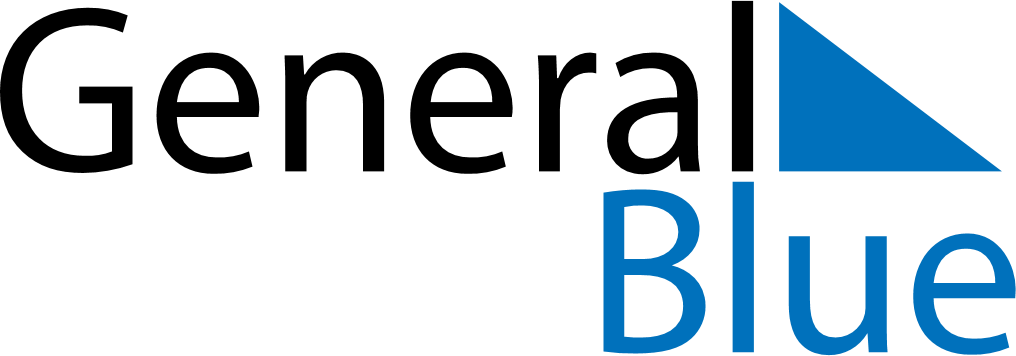 October 2022October 2022October 2022UruguayUruguaySundayMondayTuesdayWednesdayThursdayFridaySaturday123456789101112131415Columbus Day16171819202122232425262728293031